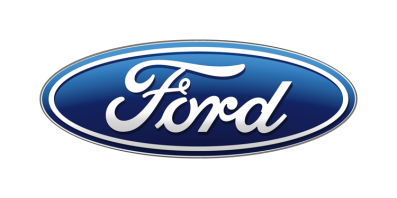 Tisková zprávaPro okamžité použitíSpolečnost Ford Motor Company završila dvacet let udržitelného rozvoje! Společnost Ford Motor Company zveřejnila svoji již 20. výroční zprávu o udržitelnosti, která rekapituluje dvě dekády pokroků dosažených v této oblasti a definuje ambiciózní cíle do budoucnaPrvní zpráva Fordu o scénáři klimatické změny, publikovaná spolu se Zprávou o udržitelnosti, popisuje plán přechodu na nízkouhlíkovou ekonomiku a management klimatických rizikFord zároveň oficiálně spustil grantový program SHE-MOVES, jehož cílem je zlepšit v konkrétních zemích postavení žen a jejich mobilitu/V Praze, 11. června 2019/ – V roce 1999 zveřejnila společnost Ford Motor Company svoji první Zprávu o udržitelnosti (Sustainability Report). Učinila tak jako vůbec první firma svého  oboru. Od té doby se Ford neustále posouvá k udržitelnějšímu světu.„Chceme mít pozitivní vliv na planetu i na komunity, v nichž žijeme a působíme,“ řekla Kim Pittel, viceprezidentka Ford Motor Company pro udržitelný rozvoj, životní prostředí a bezpečnost. „Když budeme na hledání řešení, která chrání planetu a zlepšují lidem život, spolupracovat se svými partnery a dodavateli, můžeme společně dokázat ještě víc.“Od první zprávy, zaměřené převážně na otázky související se životním prostředím, udělal Ford značný pokrok. Jeho pojetí udržitelného rozvoje nyní pokrývá mnohem širší spektrum oblastí.Jen v roce 2018 Ford:Provedl formální posouzení stavu dodržování základních lidských práv ve společnosti dle doporučení OSNSplnil s osmiletým předstihem svůj cíl (stanovený v roce 2010) dosáhnout snížení provozních emisí skleníkových plynů na jeden vyrobený vůz o 30 procentOznámil záměr vylepšit hospodaření s vodou ve svých výrobních provozech, tak aby pitná voda sloužila pouze k lidské spotřeběVize do budoucnostiBěhem následujících dvaceti let bude Ford pokračovat v naplňování dosavadních cílů a zároveň si stanovil několik nových. Chce se stát nejdůvěryhodnější společností svého druhu na světě a vyrábět inteligentní automobily pro inteligentní svět.K obecným cílům Fordu v oblasti udržitelnosti, z nichž potom vycházejí cíle a úkoly konkrétní, patří:Podpořit pokrok lidstva zajištěním mobility pro všechnyStát se celosvětovým lídrem v inkluzivitě a diverzitě  Získávat vstupní suroviny pro výrobu zodpovědným způsobemVe výrobě používat výhradně recyklované a obnovitelné plastyNaplňování vizeObecné cíle definují dlouhodobou strategii Fordu v oblasti udržitelnosti, jež je naplňována prostřednictvím konkrétních cílů. K nim patří například následující závazky:Ford bude pokračovat ve snižování emisí CO2 v souladu se závěry Pařížské dohody. První zpráva Fordu o scénáři klimatické změny, publikovaná spolu se Zprávou o udržitelnosti, popisuje plán přechodu na nízkouhlíkovou ekonomiku a management klimatických rizikDo roku 2030 Ford eliminuje plasty na jedno použitíDo roku 2035 bude Ford ve všech svých výrobních závodech po celém světě používat výhradně elektřinu z obnovitelných zdrojůUdržitelnost v EvropěZačátkem letošního roku Ford oznámil, že všechny jeho modelové řady budou v budoucnu nabízeny i v elektrifikované variantě. Na dubnové akci „Go Electric“ v Amsterodamu představil pod novou značkou Ford Hybrid 16 elektrifikovaných modelů ze všech segmentů: od malých rodinných vozů přes SUV až po velkoprostorové automobily. Zároveň potvrdil, že připravuje elektrické sportovní SUV, inspirované Mustangem, a elektrický Transit.K naplňování cílů v oblasti udržitelnosti přispívají i již realizovaná opatření:Součástí Evropského střediska náhradních dílů a distribuce v německém Kolíně nad Rýnem je fotovoltaická elektrárna, která každý rok dodá do sítě       1 100 MWh elektřiny. To by stačilo k pokrytí spotřeby 370 průměrných kolínských domácnostíTři větrné turbíny v Diesel Centru v britském Dagenhamu, což je celosvětově největší závod Fordu na výrobu vznětových motorů, poskytují dostatek elektřiny ke kompletnímu zásobování budovy finální montážeV Rumunsku Ford vloni otevřel své první Středisko společensky prospěšného podnikání v EvropěVšechny provozy a budovy Fordu v Kolíně nad Rýnem jsou již déle než 10 let stoprocentně zásobovány čistou elektřinou z udržitelných zdrojů včetně tří hydroelektráren v Norsku a Švédsku.Podpora postavení žen a dětíFord také oficiálně spustil grantový program SHE-MOVES (Strengthening Her: Mobilizing Ventures for Social Innovation). Jeho účelem je podporovat aktivity, které zlepšují postavení žen a dětí ve společnosti a jejich přístup k mobilitě. Program je určen pro Indii, Jižní Afriku a Nigérii.Společnost již udělila granty třem subjektům:Zaclon India Pvt. Ltd. – proškolí více než 40 indických žen v řízení a údržbě motorových vozidel, sebeobraně a osobní bezpečnostiShuttlers – nejméně 600 ženám bude po dobu jednoho roku poskytovat specializovanou kyvadlovou dopravu na frekventované traseUhambo Foundation – rodičům dětí z JAR s pohybovým postižením zajišťuje podporu, vzdělávání a pomoc s přepravouCelá Zpráva o udržitelnosti je k dispozici na sustainability.ford.com.Kontakty:Kontakty:Kontakty:Martin LinhartKateřina NováčkováDenisa Nahodilovátel./fax: +420 234 650 180 /+420 234 650 147tel./fax:+420 234 124 112 /+420 234 124 120tel./fax:+420 234 650 112 /+420 234 650 147mlinhart@ford.com katerina.novackova@amic.cz dnahodil@ford.com denisa.nahodilova@amic.cz